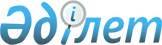 "2016-2018 жылдарға арналған Ұлан ауданының бюджеті туралы" Ұлан аудандық мәслихатының 2015 жылдың 23 желтоқсанындағы № 290 шешіміне өзгерістер енгізу туралы
					
			Күшін жойған
			
			
		
					Шығыс Қазақстан облысы Ұлан ауданы мәслихатының 2016 жылғы 08 сәуірдегі N 21 шешімі. Шығыс Қазақстан облысының Әділет департаментінде 2016 жылғы 22 сәуірде N 4504 болып тіркелді. Күші жойылды - Шығыс Қазақстан облысы Ұлан аудандық мәслихатының 2016 жылғы 23 желтоқсандағы № 60 шешімімен      Ескерту. Күші жойылды - Шығыс Қазақстан облысы Ұлан аудандық мәслихатының 23.12.2016 № 60 шешімімен (01.01.2017 бастап қолданысқа енгізіледі). 

      РҚАО-ның ескертпесі.

      Құжаттың мәтінінде түпнұсқаның пунктуациясы мен орфографиясы сақталған.

      Қазақстан Республикасының 2008 жылғы 4 желтоқсандағы Бюджеттік Кодексінің 106, 109 - баптарына, Қазақстан Республикасының 2001 жылғы 23 қаңтардағы "Қазақстан Республикасындағы жергілікті мемлекеттік басқару және өзін-өзі басқару туралы" Заңының 6-бабы 1 – тармағы 1) - тармақшасына, Шығыс Қазақстан облыстық маслихатының 2016 жылдың 18 наурыздағы № 37/444-V "2016–2018 жылдарға арналған облыстық бюджет туралы" Шығыс Қазақстан облыстық маслихатының 2015 жылдың 9 желтоқсандағы № 34/406–V шешіміне өзгерістер енгізу туралы" шешіміне (нормативтік құқықтық актілерді мемлекеттік тіркеу Тізілімінде 4429 нөмірімен тіркелген) сәйкес, Ұлан аудандық маслихаты ШЕШТІ:

      1. "2016–2018 жылдарға арналған Ұлан ауданыңың бюджеті туралы" Ұлан аудандық маслихатының 2015 жылғы 23 желтоқсандағы № 290 шешіміне (нормативтік құқықтық актілерді мемлекеттік тіркеу Тізілімінде 4331 нөмірімен тіркелген, "Ұлан таңы" газетінің 2016 жылғы 22 қаңтардағы № 4, 2016 жылғы 12 ақпандағы № 7 санындарында жарияланған) келесі өзгерістер енгізілсін:

       1-тармақты келесі редакцияда жазылсын:

      "1. 2016 – 2018 жылдарға арналған аудандық бюджет тиісінше 1 қосымшаға сәйкес, соның ішінде 2016 жылға мынадай көлемде бекітілсін":

      1) кірістер – 4297841,0 мың теңге, оның ішінде:

      салықтық түсімдер – 968616,0 мың теңге;

      салықтық емес түсімдер – 4600,0 мың теңге;

      негізгі капиталды сатудан түсетін түсімдер – 5000,0 мың теңге;

      трансферттердің түсімдері – 3319625,0 мың теңге;

      2) шығындар – 4987348,0 мың теңге;

      3) таза бюджеттік кредит беру – 19957,1 мың теңге, соның ішінде:

      бюджеттік кредиттер – 35028,1 мың теңге;

      бюджеттік кредиттерді өтеу – 15071,0мың теңге;

      4) қаржы активтерімен операциялар бойынша сальдо – 0,0 мың теңге, оның ішінде:

      қаржы активтерін сатып алу – 0,0 мың теңге;

      5) бюджет тапшылығы (профициті) – - 709464,1 мың теңге;

      6) бюджет тапшылығын қаржыландыру (профицитті пайдалану) – 709464,1 мың теңге.".

      аталған шешімнің 1, 5 қосымшалары осы шешімнің 1, 2 қосымшасына сәйкес келесі редакцияда жазылсын.

      2. Осы шешім 2016 жылдың 1 қаңтарынан қолданысқа енеді.

 2016 жылға арналған аудандық бюджет 123 "Қаладағы аудан, аудандық маңызы бар қала, кент, ауыл, ауылдық округ әкімінің аппараты" бюджеттік бағдарламалар әкімшілері бойынша шығындары
					© 2012. Қазақстан Республикасы Әділет министрлігінің «Қазақстан Республикасының Заңнама және құқықтық ақпарат институты» ШЖҚ РМК
				
      Сессия төрағасы

Н. Тилеужан

      Ұлан аудандық маслихат

      хатшысы

О. Сыдыков
Ұлан аудандық мәслихатының 
2016 жылғы 08 сәуірдегі 
№ 21 шешіміне № 1 қосымшаҰлан аудандық мәслихатының 
2015 жылғы 23 желтоқсандағы 
№ 290 шешіміне № 1 қосымшаСанаты

Санаты

Санаты

Санаты

Сыныбы

Сыныбы

Сыныбы

Iшкi сыныбы

Iшкi сыныбы

Кірістер атауы

сомасы (мың теңге)

1

2

3

4

5

I. КІРІСТЕР

4297841,0

1

Салықтық түсімдер 

968616,0

01

Табыс салығы

450962,0

2

Жеке табыс салығы

450962,0

03

Әлеуметтiк салық

256114,0

1

Әлеуметтік салық

256114,0

04

Меншiкке салынатын салықтар

219840,0

1

Мүлiкке салынатын салықтар

146950,0

3

Жер салығы

10190,0

4

Көлiк құралдарына салынатын салық

54700,0

5

Бірыңғай жер салығы

8000,0

05

Тауарларға, жұмыстарға және қызметтерге салынатын iшкi салықтар

37300,0

2

Акциздер

1080,0

3

Табиғи және басқа ресурстарды пайдаланғаны үшiн түсетiн түсiмдер

21000,0

4

Кәсiпкерлiк және кәсiби қызметтi жүргiзгенi үшiн алынатын алымдар

15220,0

08

Заңдық мәнді іс- әрекеттерді жасағаны және (немесе) оған уәкілеттігі бар мемлекеттік органдар немесе лауазымды адамдар құжаттар бергені үшін алынатын міндетті төлемдер

4400,0

1

Мемлекеттік баж

4400,0

2

Салықтық емес түсімдер 

4600,0

01

Мемлекеттік меншіктен түсетін кірістер

4600,0

5

Мемлекет меншігіндегі мүлікті жалға беруден түсетін кірістер

4600,0

3

Негізгі капиталды сатудан түсетін түсімдер 

5000,0

03

Жердi және материалдық емес активтердi сату

5000,0

1

Жерді сату

5000,0

4

Трансферттердің түсімдері 

3319625,0

02

Мемлекеттiк басқарудың жоғары тұрған органдарынан түсетiн трансферттер

3319625,0

2

Облыстық бюджеттен түсетiн трансферттер

3319625,0

Ағымдағы нысаналы трансферттер

1234259,1

Нысаналы даму трансферттері

71267,9

Субвенциялар

2014098,0

Функционалдық топ

Функционалдық топ

Функционалдық топ

Функционалдық топ

Функционалдық топ

Функционалдық кіші топ

Функционалдық кіші топ

Функционалдық кіші топ

Функционалдық кіші топ

Бюджеттік бағдарламалардың әкімшісі

Бюджеттік бағдарламалардың әкімшісі

Бюджеттік бағдарламалардың әкімшісі

Бюджеттік бағдарлама

Бюджеттік бағдарлама

Шығыстар атауы

сомасы (мың теңге)

1

2

3

4

5

6

II. ШЫҒЫНДАР

4987348,0

01

Жалпы сипаттағы мемлекеттiк қызметтер 

453592,2

1

Мемлекеттiк басқарудың жалпы функцияларын орындайтын өкiлдi, атқарушы және басқа органдар

346558,2

112

Аудан (облыстық маңызы бар қала) мәслихатының аппараты

16164,0

001

Аудан (облыстық маңызы бар қала) мәслихатының қызметін қамтамасыз ету жөніндегі қызметтер

16164,0

122

Аудан (облыстық маңызы бар қала) әкімінің аппараты

122521,0

001

Аудан (облыстық маңызы бар қала) әкімінің қызметін қамтамасыз ету жөніндегі қызметтер

122521,0

123

Қаладағы аудан, аудандық маңызы бар қала, кент, ауыл, ауылдық округ әкімінің аппараты

207873,2

001

Қаладағы аудан, аудандық маңызы бар қаланың, кент, ауыл, ауылдық округ әкімінің қызметін қамтамасыз ету жөніндегі қызметтер

205623,2

022

Мемлекеттік органның күрделі шығыстары

2250,0

2

Қаржылық қызмет

19862,0

452

Ауданның (облыстық маңызы бар қаланың) қаржы бөлімі

19862,0

001

Ауданның (облыстық маңызы бар қаланың) бюджетін орындау және коммуналдық меншігін басқару саласындағы мемлекеттік саясатты іске асыру жөніндегі қызметтер 

16268,0

003

Салық салу мақсатында мүлікті бағалауды жүргізу

1484,0

010

Жекешелендіру, коммуналдық меншікті басқару, жекешелендіруден кейінгі қызмет және осыған байланысты дауларды реттеу 

2110,0

5

Жоспарлау және статистикалық қызмет

23189,0

453

Ауданның (облыстық маңызы бар қаланың) экономика және бюджеттік жоспарлау бөлімі

23189,0

001

Экономикалық саясатты, мемлекеттік жоспарлау жүйесін қалыптастыру және дамыту саласындағы мемлекеттік саясатты іске асыру жөніндегі қызметтер

22689,0

061

Бюджеттік инвестициялар және мемлекеттік-жекешелік әріптестік, оның ішінде концессия мәселелері жөніндегі құжаттаманы сараптау және бағалау.

500,0

9

Жалпы сипаттағы өзге де мемлекеттiк қызметтер

63983,0

454

Ауданның (облыстық маңызы бар қаланың) кәсіпкерлік және ауыл шаруашылығы бөлімі

23224,0

001

Жергілікті деңгейде кәсіпкерлікті және ауыл шаруашылығын дамыту саласындағы мемлекеттік саясатты іске асыру жөніндегі қызметтер

23224,0

458

Ауданның (облыстық маңызы бар қаланың) тұрғын үй-коммуналдық шаруашылығы, жолаушылар көлігі және автомобиль жолдары бөлімі

17317,0

001

Жергілікті деңгейде тұрғын үй-коммуналдық шаруашылығы, жолаушылар көлігі және автомобиль жолдары саласындағы мемлекеттік саясатты іске асыру жөніндегі қызметтер

17317,0

471

Ауданның (облыстық маңызы бар қаланың) білім, дене шынықтыру және спорт бөлімі

23442,0

001

Жергілікті деңгейде білім, дене шынықтыру және спорт саласындағы мемлекеттік саясатты іске асыру жөніндегі қызметтер

23112,0

018

Мемлекеттік органның күрделі шығыстары

330,0

02

Қорғаныс

15023,0

1

Әскери мұқтаждар

9473,0

122

Аудан (облыстық маңызы бар қала) әкімінің аппараты

9473,0

005

Жалпыға бірдей әскери міндетті атқару шеңберіндегі іс-шаралар

9473,0

2

Төтенше жағдайлар жөнiндегi жұмыстарды ұйымдастыру

5550,0

122

Аудан (облыстық маңызы бар қала) әкімінің аппараты

5550,0

006

Аудан (облыстық маңызы бар қала) ауқымындағы төтенше жағдайлардың алдын алу және оларды жою

5550,0

04

Бiлiм беру

2842462,8

1

Мектепке дейiнгi тәрбие және оқыту

307620,0

471

Ауданның (облыстық маңызы бар қаланың) білім, дене шынықтыру және спорт бөлімі

307620,0

003

Мектепке дейінгі тәрбие мен оқыту ұйымдарының қызметін қамтамасыз ету

105336,0

040

Мектепке дейінгі білім беру ұйымдарында мемлекеттік білім беру тапсырысын іске асыруға

202284,0

2

Бастауыш, негізгі орта және жалпы орта білім беру

2466728,8

123

Қаладағы аудан, аудандық маңызы бар қала, кент, ауыл, ауылдық округ әкімінің аппараты

525,0

005

Ауылдық жерлерде балаларды мектепке дейін тегін алып баруды және кері алып келуді ұйымдастыру

525,0

471

Ауданның (облыстық маңызы бар қаланың) білім, дене шынықтыру және спорт бөлімі

2466203,8

004

Жалпы білім беру

2319207,0

005

Балалар мен жасөспірімдерге қосымша білім беру 

46276,8

028

Балалар мен жасөспірімдерге спорт бойынша қосымша білім беру 

100720,0

9

Бiлiм беру саласындағы өзге де қызметтер

68114,0

471

Ауданның (облыстық маңызы бар қаланың) білім, дене шынықтыру және спорт бөлімі

68114,0

008

Ауданның (облыстық маңызы бар қаланың) мемлекеттік білім беру мекемелерінде білім беру жүйесін ақпараттандыру

2854,0

009

Ауданның (облыстық маңызы бар қаланың) мемлекеттік білім беру мекемелер үшін оқулықтар мен оқу-әдiстемелiк кешендерді сатып алу және жеткізу

52224,0

010

Аудандық (қалалалық) ауқымдағы мектеп олимпиадаларын және мектептен тыс іс-шараларды өткiзу

1631,0

020

Жетім баланы (жетім балаларды) және ата-аналарының қамқорынсыз қалған баланы (балаларды) күтіп-ұстауға асыраушыларына ай сайынғы ақшалай қаражат төлемдері

10607,0

027

Жетім баланы (жетім балаларды) және ата-анасының қамқорлығынсыз қалған баланы (балаларды) асырап алғаны үшін Қазақстан азаматтарына біржолғы ақша қаражатын төлеуге арналған төлемдер

798,0

06

Әлеуметтiк көмек және әлеуметтiк қамсыздандыру

287020,0

1

Әлеуметтік қамсыздандыру

76644,0

451

Ауданның (облыстық маңызы бар қаланың) жұмыспен қамту және әлеуметтік бағдарламалар бөлімі

66435,0

005

Мемлекеттік атаулы әлеуметтік көмек 

4001,0

016

18 жасқа дейінгі балаларға мемлекеттік жәрдемақылар

23903,0

025

"Өрлеу" жобасы бойынша келісілген қаржылай көмекті енгізу

38531,0

471

Ауданның (облыстық маңызы бар қаланың) білім, дене шынықтыру және спорт бөлімі

10209,0

030

Патронат тәрбиешілерге берілген баланы (балаларды) асырап бағу

10209,0

2

Әлеуметтiк көмек

172524,0

451

Ауданның (облыстық маңызы бар қаланың) жұмыспен қамту және әлеуметтік бағдарламалар бөлімі

172524,0

002

Жұмыспен қамту бағдарламасы

35620,0

004

Ауылдық жерлерде тұратын денсаулық сақтау, білім беру, әлеуметтік қамтамасыз ету, мәдениет, спорт және ветеринар мамандарына отын сатып алуға Қазақстан Республикасының заңнамасына сәйкес әлеуметтік көмек көрсету

21150,0

006

Тұрғын үйге көмек көрсету

11779,0

007

Жергілікті өкілетті органдардың шешімі бойынша мұқтаж азаматтардың жекелеген топтарына әлеуметтік көмек

44918,0

010

Үйден тәрбиеленіп оқытылатын мүгедек балаларды материалдық қамтамасыз ету

3000,0

014

Мұқтаж азаматтарға үйде әлеуметтiк көмек көрсету

51637,0

017

Мүгедектерді оңалту жеке бағдарламасына сәйкес, мұқтаж мүгедектерді міндетті гигиеналық құралдармен және ымдау тілі мамандарының қызмет көрсетуін, жеке көмекшілермен қамтамасыз ету 

3556,0

023

Жұмыспен қамту орталықтарының қызметін қамтамасыз ету

864,0

9

Әлеуметтiк көмек және әлеуметтiк қамтамасыз ету салаларындағы өзге де қызметтер

37852,0

451

Ауданның (облыстық маңызы бар қаланың) жұмыспен қамту және әлеуметтік бағдарламалар бөлімі

37852,0

001

Жергілікті деңгейде халық үшін әлеуметтік бағдарламаларды жұмыспен қамтуды қамтамасыз етуді іске асыру саласындағы мемлекеттік саясатты іске асыру жөніндегі қызметтер 

30704,0

011

Жәрдемақыларды және басқа да әлеуметтік төлемдерді есептеу, төлеу мен жеткізу бойынша қызметтерге ақы төлеу

2531,0

050

Қазақстан Республикасында мүгедектердің құқықтарын қамтамасыз ету және өмір сүру сапасын жақсарту жөніндегі 2012-2018 жылдарға арналған іс-шаралар жоспарын іске асыру

4617,0

07

Тұрғын үй-коммуналдық шаруашылық

776060,9

1

Тұрғын үй шаруашылығы

724087,8

463

Ауданның (облыстық маңызы бар қаланың) жер қатынастары бөлімі

306,1

016

Мемлекет мұқтажы үшін жер учаскелерін алу

306,1

466

Ауданның (облыстық маңызы бар қаланың) сәулет, қала құрылысы және құрылыс бөлімі

698161,7

003

Коммуналдық тұрғын үй қорының тұрғын үйін жобалау және (немесе) салу, реконструкциялау

577419,0

004

Инженерлік-коммуникациялық инфрақұрылымды жобалау, дамыту және (немесе) жайластыру

120742,7

471

Ауданның (облыстық маңызы бар қаланың) білім, дене шынықтыру және спорт бөлімі

25620,0

026

Жұмыспен қамту 2020 жол картасы бойынша қалаларды және ауылдық елді мекендерді дамыту шеңберінде объектілерді жөндеу

25620,0

2

Коммуналдық шаруашылық

29328,1

458

Ауданның (облыстық маңызы бар қаланың) тұрғын үй-коммуналдық шаруашылығы, жолаушылар көлігі және автомобиль жолдары бөлімі

20328,1

012

Сумен жабдықтау және су бұру жүйесінің жұмыс істеуі

6825,6

028

Коммуналдық шаруашылығын дамыту

13502,5

466

Ауданның (облыстық маңызы бар қаланың) сәулет, қала құрылысы және құрылыс бөлімі

9000,0

058

Елді мекендерді сумен жабдықтау және су бұру жүйелерін дамыту

9000,0

3

Елді-мекендерді көркейту

22645,0

123

Қаладағы аудан, аудандық маңызы бар қала, кент, ауыл, ауылдық округ әкімінің аппараты

12645,0

008

Елді мекендердегі көшелерді жарықтандыру

4100,0

009

Елді мекендердің санитариясын қамтамасыз ету

545,0

011

Елді мекендерді абаттандыру мен көгалдандыру

8000,0

458

Ауданның (облыстық маңызы бар қаланың) тұрғын үй-коммуналдық шаруашылығы, жолаушылар көлігі және автомобиль жолдары бөлімі

10000,0

015

Елді мекендердегі көшелерді жарықтандыру

10000,0

08

Мәдениет, спорт, туризм және ақпараттық кеңістiк

221275,5

1

Мәдениет саласындағы қызмет

134128,0

478

Ауданның (облыстық маңызы бар қаланың) ішкі саясат, мәдениет және тілдерді дамыту бөлімі

134128,0

009

Мәдени-демалыс жұмысын қолдау

134128,0

2

Спорт

9265,0

471

Ауданның (облыстық маңызы бар қаланың) білім, дене шынықтыру және спорт бөлімі 

9265,0

013

Ұлттық және бұқаралық спорт түрлерін дамыту

3765,0

014

Аудандық (облыстық маңызы бар қалалық) деңгейде спорттық жарыстар өткiзу

2500,0

015

Әртүрлi спорт түрлерi бойынша аудан (облыстық маңызы бар қала) құрама командаларының мүшелерiн дайындау және олардың облыстық спорт жарыстарына қатысуы

3000,0

3

Ақпараттық кеңiстiк

46993,0

478

Ауданның (облыстық маңызы бар қаланың) ішкі саясат, мәдениет және тілдерді дамыту бөлімі

46993,0

005

Мемлекеттік ақпараттық саясат жүргізу жөніндегі қызметтер

18000,0

007

Аудандық (қалалық) кiтапханалардың жұмыс iстеуi

23382,0

008

Мемлекеттік тілді және Қазақстан халқының басқа да тілдерін дамыту

5611,0

9

Мәдениет, спорт, туризм және ақпараттық кеңiстiктi ұйымдастыру жөнiндегi өзге де қызметтер

30889,5

478

Ауданның (облыстық маңызы бар қаланың) ішкі саясат, мәдениет және тілдерді дамыту бөлімі

30889,5

001

Ақпаратты, мемлекеттілікті нығайту және азаматтардың әлеуметтік сенімділігін қалыптастыру саласында жергілікті деңгейде мемлекеттік саясатты іске асыру жөніндегі қызметтер

18529,5

003

Мемлекеттік органның күрделі шығыстары

1745,0

004

Жастар саясаты саласында іс-шараларды іске асыру

10615,0

10

Ауыл, су, орман, балық шаруашылығы, ерекше қорғалатын табиғи аумақтар, қоршаған ортаны және жануарлар дүниесін қорғау, жер қатынастары

175578,0

1

Ауыл шаруашылығы

81497,0

453

Ауданның (облыстық маңызы бар қаланың) экономика және бюджеттік жоспарлау бөлімі

11651,0

099

Мамандардың әлеуметтік көмек көрсетуі жөніндегі шараларды іске асыру

11651,0

473

Ауданның (облыстық маңызы бар қаланың) ветеринария бөлімі

69846,0

001

Жергілікті деңгейде ветеринария саласындағы мемлекеттік саясатты іске асыру жөніндегі қызметтер

32062,0

005

Мал көмінділерінің (биотермиялық шұңқырлардың) жұмыс істеуін қамтамасыз ету

1757,0

007

Қаңғыбас иттер мен мысықтарды аулауды және жоюды ұйымдастыру

2100,0

009

Жануарлардың энзоотиялық аурулары бойынша ветеринариялық іс-шараларды жүргізу

16527,0

010

Ауыл шаруашылығы жануарларын сәйкестендіру жөніндегі іс-шараларды өткізу

6700,0

047

Жануарлардың саулығы мен адамның денсаулығына қауіп төндіретін, алып қоймай залалсыздандырылған зарарсыздандырылған және қайта өнделген жануарлардың, жануарлардан алынатын өнімдер мен шикізаттың құнын иелеріне өтеу

10700,0

6

Жер қатынастары

27516,0

463

Ауданның (облыстық маңызы бар қаланың) жер қатынастары бөлімі

27516,0

001

Аудан (облыстық маңызы бар қала) аумағында жер қатынастарын реттеу саласындағы мемлекеттік саясатты іске асыру жөніндегі қызметтер

26060,0

006

Аудандардың, облыстық маңызы бар, аудандық маңызы бар қалалардың, кенттердiң, ауылдардың, ауылдық округтердiң шекарасын белгiлеу кезiнде жүргiзiлетiн жерге орналастыру

1456,0

9

Ауыл, су, орман, балық шаруашылығы, қоршаған ортаны қорғау және жер қатынастары саласындағы басқа да қызметтер

66565,0

458

Ауданның (облыстық маңызы бар қаланың) тұрғын үй-коммуналдық шаруашылығы, жолаушылар көлігі және автомобиль жолдары бөлімі

5010,0

052

Жаңартылатын энергия көздерін пайдалануды қолдану

5010,0

473

Ауданның (облыстық маңызы бар қаланың) ветеринария бөлімі 

61555,0

011

Эпизоотияға қарсы іс-шаралар жүргізу

61555,0

11

Өнеркәсіп, сәулет, қала құрылысы және құрылыс қызметі

21422,0

2

Сәулет, қала құрылысы және құрылыс қызметі

21422,0

466

Ауданның (облыстық маңызы бар қаланың) сәулет, қала құрылысы және құрылыс бөлімі

21422,0

001

Құрылыс, облыс қалаларының, аудандарының және елді мекендерінің сәулеттік бейнесін жақсарту саласындағы мемлекеттік саясатты іске асыру және ауданның (облыстық маңызы бар қаланың) аумағын оңтайла және тиімді қала құрылыстық игеруді қамтамасыз ету жөніндегі қызметтер

21422,0

12

Көлiк және коммуникация

82542,0

1

Автомобиль көлiгi

82542,0

458

Ауданның (облыстық маңызы бар қаланың) тұрғын үй-коммуналдық шаруашылығы, жолаушылар көлігі және автомобиль жолдары бөлімі

82542,0

023

Автомобиль жолдарының жұмыс істеуін қамтамасыз ету

82542,0

13

Басқалар

43428,7

9

Басқалар

43428,7

123

Қаладағы аудан, аудандық маңызы бар қала, кент, ауыл, ауылдық округ әкімінің аппараты

37373,0

040

"Өңірлерді дамыту" Бағдарламасы шеңберінде өңірлерді экономикалық дамытуға жәрдемдесу бойынша шараларды іске асыру

37373,0

452

Ауданның (облыстық маңызы бар қаланың) қаржы бөлімі

6055,7

012

Ауданның (облыстық маңызы бар қаланың) жергілікті атқарушы органының резерві 

6055,7

14

Борышқа қызмет көрсету

65,0

1

Борышқа қызмет көрсету

65,0

452

Ауданның (облыстық маңызы бар қаланың) қаржы бөлімі

65,0

013

Жергілікті атқарушы органдардың облыстық бюджеттен қарыздар бойынша сыйақылар мен өзге де төлемдерді төлеу бойынша борышына қызмет көрсету

65,0

15

Трансферттер

68877,9

1

Трансферттер

68877,9

452

Ауданның (облыстық маңызы бар қаланың) қаржы бөлімі

68877,9

006

Нысаналы пайдаланылмаған (толық пайдаланылмаған) трансферттерді қайтару

2594,2

051

Жергілікті өзін-өзі басқару органдарына берілетін трансферттер 

43284,0

054

Қазақстан Республикасының Ұлттық қорынан берілетін нысаналы трансферт есебінен республикалық бюджеттен бөлінген пайдаланылмаған (түгел пайдаланылмаған) нысаналы трансферттердің сомасын қайтару 

22999,7

III.Таза бюджеттік кредит беру

19957,1

Бюджеттік кредиттер

35028,1

10

Ауыл, су, орман, балық шаруашылығы, ерекше қорғалатын табиғи аумақтар, қоршаған ортаны және жануарлар дүниесін қорғау, жер қатынастары

35028,1

1

Ауыл шаруашылығы

35028,1

453

Ауданның (облыстық маңызы бар қаланың) экономика және бюджеттік жоспарлау бөлімі

35028,1

006

Мамандарды әлеуметтік қолдау шараларын іске асыру үшін бюджеттік кредиттер

35028,1

5

Бюджеттік кредиттерді өтеу

15071,0

01

Бюджеттік кредиттерді өтеу

15071,0

1

Мемлекеттік бюджеттен берілген бюджеттік кредиттерді өтеу

15071,0

IV.Қаржы активтерімен операциялар бойынша сальдо

0,0

Қаржы активтерін сатып алу

0,0

V.Бюджет тапшылығы (профициті)

-709464,1

VI.Бюджет тапшылығын қаржыландыру (профицитті пайдалану)

709464,1

7

Қарыздар түсімі

370415,0

01

Мемлекеттік ішкі қарыздар

370415,0

2

Қарыз алу келісім- шарттары

370415,0

16

Қарыздарды өтеу

15071,0

1

Қарыздарды өтеу

15071,0

452

Ауданның (облыстық маңызы бар қаланың) қаржы бөлімі

15071,0

008

Жергілікті атқарушы органның жоғары тұрған бюджет алдындағы борышын өтеу

15071,0

8

Бюджет қаражаттарының пайдаланылатын қалдықтары

354120,1

01

Бюджет қаражаты қалдықтары

354120,1

1

Бюджет қаражатының бос қалдықтары

354120,1

Ұлан аудандық мәслихатының 
2016 жылғы 08 сәуірдегі 
№ 21 шешіміне № 2 қосымшаҰлан аудандық мәслихатының 
2015 жылғы 23 желтоқсандағы 
№ 290 шешіміне № 5 қосымша№ р/с


Ауылдық округтер мен кенттер атаулары


Бюджеттік бағдарламалардың кодтары


001


008


009


040


005


011


022


Барлығы, мың.теңге


1

Аблакет

12695

1300

525

14520

2

Азовое

9802

3600

13402

3

Алмасай

10438

2800

13238

4

Айыртау

15022

15022

5

Асубұлақ

14336

14336

6

Багратион

10991

3600

14591

7

Бозанбай

11855

11855

8

Егінсу

12348

12348

9

Каменка

11009

365

3600

14974

10

Қасым Қайсенов

16098,2

22973

8000

47071,2

11

Огневка

12454

180

12634

12

Саратовка

11899

11899

13

Таврия

20054

3600

23654

14

Тарғын

14380

2250

16630

15

Төлеген-Тоқтаров

9900

9900

16

Өскемен

12342

12342

Барлығы:

205623,2

4100

545

37373

525

8000

2250

258416,2

